 ສາທາລະນະ​ລັດ  ປະຊາທິປະ​ໄຕ  ປະຊາຊົນ​ລາວ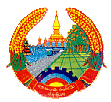 ສັນຕິພາບ  ​ເອກະລາດ  ປະຊາທິປະໄຕ  ເອກະພາບ  ວັດທະນະຖາວອນອົງການໄອຍະການປະຊາຊົນສູງສຸດ				                               ເລກທີ…....../ອອປສ						              ນະຄອນຫຼວງວຽງຈັນ, ວັນທີ....../...../ 2017ບົດສະຫຼຸບການເຄື່ອນໄຫວວຽກງານຮອບດ້ານ ຂອງອົງການໄອຍະການປະຊາຊົນສູງສຸດ ປະຈຳເດືອນ ສິງຫາ ແລະ ທິດທາງແຜນການປະຈຳເດືອນ ກັນຍາ 2017 ອີງຕາມ ແຜນການເຄື່ອນໄຫວປະຈຳປີ 2017 ຂອງອົງການໄອຍະການປະຊາຊົນສູງສຸດ;ອີງຕາມ ແຜນການເຄື່ອນໄຫວປະຈຳເດືອນ ສິງຫາ ປີ 2017 ຂອງອົງການໄອຍະການປະຊາຊົນສູງສຸດ.ຜ່ານການຈັດຕັ້ງປະຕິບັດຕາມແຜນການວຽກງານຕົວຈິງ ປະຈຳເດືອນ ສິງຫາ (08) ຂອງອົງການໄອຍະການປະຊາຊົນສູງສຸດ ແລະ ກຳນົດທິດທາງແຜນການປະຈຳເດືອນ ກັນຍາ (09) 2017 ຈຶ່ງສະຫຼຸບໄດ້ດັ່ງນີ້:ການເຄື່ອນໄຫວວຽກງານໃນເດືອນ ສິງຫາ 2017ກ. ດ້ານ​ດີ1. ວຽກງານການເມືອງ-ແນວຄິດໃນ​ເດືອນໜຶ່ງຜ່ານ​ມາ ພະນັກງານ - ລັດຖະກອນ, ສະມາຊິກ​ພັກ​ພາຍ​ໃນ​ກົມ​ຈັດ​ຕັ້ງ-​ພະນັກງານ​ມີ​ທັດສະ ນະ​ຫຼັກໝັ້ນການ​ເມືອງໜັກ​ແໜ້ນ,​ເປັນ​ເຈົ້າ​ການ​ໃນ​ການຈັດ​ຕັ້ງ​ປະຕິບັດໜ້າທີ່​ຂອງ​ຕົນ​ດ້ວຍ​ຄວາມ​ຮັບຜິດຊອບ​ສູງ, ​ເຊິ່ງສະ​ແດງ​ອອກ​ໃນ​ການ​ເຂົ້າ​ຮ່ວມ​ປາຖະກະຖາ​ວັນ​ຄ້າຍ​ວັນ​ເກີດ ທ່ານ ປະທານ​ສຸພາ​ນຸວົງ ຄົບຮອບ 108 ປີ ​ແລະ 2 ວັນ​ປະຫວັດສາດ​ຄື: ວັນ​ເຊັນ​ສົນທິສັນຍາ​ມິດຕະພາບ​ການ​ຮ່ວມ​ມື​ລາວ -​ ຫວຽດນາມຄົບຮອບ 40 ປີ ​ແລະ ວັນ​ສ້າງ​ຕັ້ງ​ສາຍ​ພົວພັນ​ການ​ທູດ ຄົບຮອບ 55 ປີ, ການ​ປະຕິບັດໜ້າທີ່​ວຽກງານ​ທີ່​ຖືກ​ມອບໝາຍ​ມີ​ຄວາມ​ສຳ​ເລັດ, ມີ​ຄວາມ​ສາມັກຄີ​ຊ່ວຍ​ເຫຼືອ​ຮັກ​ແພງ​ກັນ​ພາຍ​ໃນ ​ແລະ ພາຍ​ນອກ​ເປັນ​ຢ່າງ​ດີ.​ເວົ້າ​ລວມ​ແລ້ວ, ພະນັກງານ - ລັດຖະກອນ, ສະມາຊິກ​ພາຍ​ໃນ​ກົມ​ຈັດ​ຕັ້ງ - ພະນັກງານ,​ມີ​ທັດສະນະຫຼັກໝັ້ນ​ການ​ເມືອງໜັກ​ແໜ້ນ, ອຸ່ນ​ອ່ຽງ​ເຊື່ອໝັ້ນຕໍ່​ການ​ນຳພາ​ຂອງ​ພັກ​ກໍ​ຄື​ຄະນະ​ພັກ - ຄະນະ​ນຳ ອອປສ, ຕັ້ງໜ້າປະຕິ ບັດໜ້າທີ່​ວຽກງານ​ທີ່​ຖືກ​ມອບໝາຍດ້ວຍ​ຄວາມ​ຮັບຜິດຊອບ ​ແລະ ມີ​ຜົນສຳ​​ເລັ​ດ.	2. ວຽກງານກົງຈັກການຈັດຕັ້ງ ແລະ ການພັດທະນາບຸກຄະລາກອນ- ສຳເລັດຮ່າງໃບນຳສົ່ງຄັດເລືອກ ແລະ ແຈ້ງລາຍຊື່ພະນັກງານ - ລັດຖະກອນ, ສະມາຊິກພັກໄປຄົ້ນຄວ້າສຶກສາທີ່ສະຖາບັນການເມືອງ - ການປົກຄອງແຫ່ງຊາດໃນລະດັບຊັ້ນສູງ, ປະລິນຍາຕີ ແລະ ປະລິນຍາໂທຈໍານວນ 4 ທຶນ ປະຈໍາປີ 2017;- ສຳ​ເລັດ​ຮ່າງ​ໃບ​ສະ​ເໜີຂໍ​ທຶນຮຽນທິດ​ສະ​ດີກາ​ນ​ເມືອງ ລະບົບ 5 ​ເດືອນ ​ແລະ 02 ປີ ຢູ່​ໂຮງ​ຮຽນທິດ​ສະ​ດີກາ​ນ​ເມືອງ​ກະຊວງ​ປ້ອງ​ກັນ​ຄວາມ​ສະຫງົບ ຈຳນວນ 10 ທຶນ;- ສໍາເລັດ​ຮ່າງ​ຂໍ້​ຕົກລົງ​ວ່າ​ດ້ວຍ​ການ​ອະນຸມັດ​ໃຫ້​ພະນັກງານ​ນຳພາ - ຄຸ້ມ​ຄອງ​ໄປ​ຄົ້ນຄວ້າ​ແລກປ່ຽນບົດຮຽນທາງ​ດ້ານ​ທິດ​ສະ​ດີ ​ແລະ ພຶດຕິ​ກຳ​ໄລຍະ 10 ວັນ, ຊຸດ​ທີ 3 ຢູ່ ສປ ຈີນ ປະຈໍາ​ປີ 2017 ຈຳນວນ 02 ສະຫາຍ;- ຮ່າງໜັງສື​ສະ​ເໜີຂໍ​ພິຈາລະນາ​ປະຕິບັດ​ນະ​ໂຍບາຍ​ເງິນ​ອຸດໜຸນປິ່ນປົວ​ຄອບຄົວ​ພະນັກງານ​ທີ່​ເຈັບ​ປ່ວຍ ​ ແລະ ຮ່າງໜັງສື​ສະ​ເໜີ​ເຖິງ​ກະຊວງ​ພາຍ​ໃນ​ຂໍ​ການ​ພິຈາລະນາ​ແຕ່ງ​ຕັ້ງ​ຄະນະ​ຮັບຜິດຊອບ​ຊີ້​ນຳ​ວຽກງານ​ແຂ່ງຂັນ​ຍ້ອງຍໍ​ຮັກ​ຊາດ ​ແລະ ພັດ​ທະນາ​ຂອງ​ອົງການ​ໄອ​ຍະ​ການ​ປະຊາຊົນ​ສູງ​ສຸດ;- ຮ່າງ​ໃບ​ຢັ້ງຢືນ​ເອົາ​ລູກ - ​ເມຍ​ຂອງ​ພະນັກງານ​ອົງການ​ໄອ​ຍະ​ການ​ປະຊາຊົນ​ເຂົ້າ​ກິນ​ເງິນ​ອຸດໜຸນປະຈຳ​ງວດ 4/2017 ຈໍານວນ 02 ຄັ້ງ,​ມີ 08 ທ່ານ, ຍິງ 02 ທ່ານ;- ຮ່າງໜັງສື​ສະ​ເໜີຂໍ​ອະນຸມັດ​ດັດ​ແກ້​ຊັ້ນ - ຂັ້ນ​ເງິນ​ເດືອນ ຕາມ​ໃບ​ປະກາດ​ສະ​ນີຍະ​ບັດ ​ໃຫ້​ພະນັກງານ​ໄອ​ຍະ​ການ​ປະຊາຊົນ​ຈຳນວນ 01 ທ່ານ, ປະຈໍາງວດ 1/2018;- ຮ່າງ​ຂໍ້​ຕົກລົງ​ວ່າ​ດ້ວຍ​ການ​ອະນຸມັດ​ເລື່ອນ​ຊັ້ນ - ຂັ້ນ​ເງິນ​ເດືອນ​ປົກກະຕິ​ໃຫ້ພະນັກງານອົງການ​ໄອ​ຍະ​ການ​ປະຊາຊົນ​ຈຳນວນ 03 ຄັ້ງ, ລວມມີ 24 ທ່ານ, ຍິງ 05 ທ່ານ;- ຮ່າງ​ບົດ​ສະຫຼຸບ​ພະ​ແນ​ກຄຸ້ມ​ຄອງ ​ແລະ ກໍ່ສ້າງ​ພະນັກງານ​ປະຈຳ​ເດືອນ 08/2017 ​ແລະ ​ແຜນການ​ເດືອນ9/2017;- ສໍາເລັດ​ການ​ຄົ້ນ​ຄວ້າ ​ແລະ ຮ່າງ​ຂໍ້​ຕົກລົງ​ເຂົ້າ​ຮ່ວ​ມຝຶກ​ອົບຮົມ​ຢູ່ ສສ ຫວຽດນາມ​ປີ 2017 ຈຳນວນ 20 ທ່ານ, ຍິງ 03 ທ່ານ;- ຄົ້ນຄວ້າ ​ແລະ ຮ່າງ​ຂໍ້​ຕົກລົງ​ວ່າ​ດ້ວຍ​ການ​ອະນຸມັດ​ໃຫ້​ພະນັກງານ​ເຂົ້າ​ຮ່ວມ​ກອງ​ປະຊຸມ, ສຳ​ມະ​ນາ, ຖອດ​ຖອນ​ບົດຮຽນ ​ແລະ ອື່ນໆຢູ່​ຕ່າງປະ​ເທດ​ຈຳນວນ 05 ສະບັບ, ມີ 24 ທ່ານ, ຍິງ 05 ທ່ານ;- ສັງ​ລວມ ​ແລະ ກະກຽມການ​ເລື່ອນ​ຂັ້ນ​ພະນັກງານ​ໄອ​ຍະ​ການ​ປະຊາຊົນ ​ແລະ ຜູ້​ຊ່ວຍ​ໃນ​ຂອບ​ເຂດ​ທົ່ວ​ປະ​ເທດ​ປີ 2017;- ສັງ​ລວມ ​ແລະ ​ເກັບ​ກຳ​ຂໍ້​ມູນ​ພະນັກງານ​ທີ່​ສະ​ເໜີ​ແຕ່ງ​ຕັ້ງ, ຍົກຍ້າຍ ​ແລະ ສັບ​ຊ້ອນ​ພະນັກງານ​ຄົ້ນຄວ້າ​ຜ່ານ​ຂັ້ນ​ພະ​ແນ​ກ;-ຮ່າງ​ໃບ​ສະ​ເໜີກ່ຽວກັບ​ເຊີນ​ຕາງໜ້າຄະນະ​ຈັດ​ຕັ້ງ​ສູນ​ກາງ​ພັກ​ເຂົ້າ​ຮ່ວ​ມກອງ​ປະຊຸມ​ແຜນ​ກຳ​ນົດພະນັກງານ​ນຳພາ - ຄຸ້ມ​ຄອງ.3. ວຽກງານການແກ້ໄຂຄະດີ ແລະ ຄຳຮ້ອງ3.1 ວຽກງານຕິດຕາມກວດກາທົ່ວໄປ ການ​ແກ້​ໄຂ​ຄຳ​ຮ້ອງ​ກ່ຽວ​ກັບ​ການ​ປະຕິບັດ​ກົດໝາຍ:- ຄຳຮ້ອງຄ້າງມາແຕ່ເດືອນກ່ອນມີ 00 ເລື່ອງ, ຮັບຄຳຮ້ອງເຂົ້າໃໝ່ໃນເດືອນມີ 01 ເລື່ອງ, ລວມທັງໝົດ 01 ເລື່ອງ, ໄດ້ຄົ້ນຄວ້າແກ້ໄຂ ແລະ ສົ່ງອອກແລ້ວ 00 ເລື່ອງ, ຄ້າງ 1 ເລື່ອງ.  ການ​ແກ້​ໄຂ​ຄຳ​ຮ້ອງ​ກ່ຽວ​ກັບ​ການປະຕິບັດ​ຄຳ​ຕັດສິນ​ຂອງ​ສານ:- ຄຳຮ້ອງຄ້າງມາແຕ່ເດືອນກ່ອນມີ 04 ເລື່ອງ, ຮັບຄໍາຮ້ອງເຂົ້າໃໝ່ 01 ເລື່ອງ, ລວມທັງໝົດ 05 ເລື່ອງຄົ້ນຄວ້າແກ້ໄຂແລ້ວ 04 ເລື່ອງ,  ກຳລັງຄົ້ນຄວ້າແກ້ໄຂ 01 ເລື່ອງ.3.2 ວຽກງານຕິດຕາມກວດກາຄະດີອາຍາ ການແກ້ໄຂຄະດີ-	ສຳນວນຄະດີຄ້າງມາແຕ່ເດືອນ 07/2017 ມີ 15 ເລື່ອງ, ຮັບເຂົ້າໃໝ່ເດືອນ 08/2017 ມີ 04 ເລື່ອງ, ລວມທັງໝົດ 19 ເລື່ອງ, ໄດ້ຄົ້ນຄວ້າແກ້ໄຂສົ່ງອອກ 06 ເລື່ອງ, ຍັງກຳລັງຄົ້ນຄວ້າ 9 ເລື່ອງ. ການແກ້ໄຂຄໍາຮ້ອງ, ລັດຖະການ ແລະ ແຈ້ງການ-	ຄໍາ​ຮ້ອງຄ້າງມາແຕ່ເດືອນ 07/2017 ມີ 18 ເລື່ອງ, ຮັບເຂົ້າໃໝ່ເດືອນ 08/2017 ມີ 48 ເລື່ອງ, ລວມທັງໝົດ 66 ເລື່ອງ, ໄດ້ຄົ້ນຄວ້າແກ້ໄຂສົ່ງອອກແລ້ວ 40 ເລື່ອງ, ຍັງກໍາລັງຄົ້ນຄວ້າ 21 ເລື່ອງ.3.3 ວຽກງານຕິດຕາມກວດກາຄະດີແພ່ງ	ຄະດີຂັ້ນລົບລ້າງ-	ຄະດີຄ້າງມາແຕ່ເດືອນ 07/2017 ມີ 4 ເລື່ອງ, ຮັບເຂົ້າໃໝ່ເດືອນ 08/2017 ມີ 17 ເລື່ອງ, ລວມທັງໝົດ 21 ເລື່ອງ, ໄດ້ຄົ້ນຄວ້າແກ້ໄຂສົ່ງອອກແລ້ວ 12 ເລື່ອງ, ຍັງກໍາລັງຄົ້ນຄວ້າ 09 ເລື່ອງ.	ສຳນວນຄະດີທີ່ໄດ້ທວງມາ ( ທວງຕາມຂໍ້ຕົກລົງ ຂອງຄະນະປະຈຳສະພາແຫ່ງຊາດ ແລະ ຕາມຄໍາຮ້ອງຂໍຮື້ຟື້ນ )-	ຄະດີຄ້າງມາແຕ່ເດືອນ 07/2017 ມີ 67 ເລື່ອງ, ຮັບເຂົ້າໃໝ່ໃນເດືອນ 08/2017 ມີ 01 ເລື່ອງ, ລວມທັງໝົດ 68 ເລື່ອງ, ໄດ້ຄົ້ນຄວ້າແກ້ໄຂສົ່ງອອກ 02 ເລື່ອງ , ຍັງກໍາລັງຄົ້ນຄວ້າ 66 ເລື່ອງ (ໃນນີ້ທວງມາຕາມຂໍ້ຕົກລົງ ຂອງຄະນະປະຈຳສະພາແຫ່ງຊາດ 40 ເລື່ອງ, ທວງຕາມຄໍາຮ້ອງ 26 ເລື່ອງ ).	ຄໍາຮ້ອງຂໍຮື້ຟື້ນ ແລະ ຄໍາຮ້ອງຂໍຄວາມເປັນທໍາ-	ຄຳຮ້ອງຄ້າງມາແຕ່ເດືອນ 07/2017 ມີ 18 ເລື່ອງ, ຮັບເຂົ້າໃໝ່ເດືອນ 08/2017 ມີ 16 ເລື່ອງ, ລວມທັງໝົດ 34 ເລື່ອງ, ໄດ້ຄົ້ນຄວ້າແກ້ໄຂສົ່ງອອກແລ້ວ 16 ເລື່ອງ, ຍັງກຳລັງຄົ້ນຄວ້າ 18 ເລື່ອງ. ຂໍ້ຕົກລົງສະພາແຫ່ງຊາດ ( ທີ່ຍັງບໍ່ທັນໄດ້ທວງສໍານວນຄະດີ )-	ຄະດີຄ້າງມາແຕ່ເດືອນ 07/2017 ມີ 02 ເລື່ອງ, ຮັບເຂົ້າໃໝ່ເດືອນ 08/2017 ມີ 03 ເລື່ອງ, ລວມທັງໝົດ 05 ເລື່ອງ, ໄດ້ຄົ້ນຄວ້າແກ້ໄຂ 03 ເລື່ອງ, ຍັງກໍາລັງຄົ້ນຄວ້າ 02	 ເລື່ອງ.3.4 ວຽກງານຕິດຕາມກວດກາຄ້າຍຄຸມຂັງ-ດັດສ້າງ  ວຽກງານຕິດຕາມກວດກາຄ້າຍດັດສ້າງ ແລະ ອະໄພຍະໂທດ- ໄດ້ເອົາໃຈໃສ່ຕິດຕາມເກັບກຳສະຖິຕິນັກໂທດຢູ່ຂັ້ນສູນກາງ ແລະ ທ້ອງຖິ່ນ ມີດັ່ງ​ນີ້:+ ນັກໂທດທັງໝົດ​ໃນ​ທົ່ວ​ປະ​ເທດມີຈຳນວນ  10,886 ຄົນ, ຍິງ 1,679 ຄົນ (ໃນນີ້ມີນັກໂທດ​ເປັນ​ຄົນຕ່າງປະເທດຈຳນວນ 286 ຄົນ, ຍິງ 30 ຄົນ; ນັກໂທດປະຫານຊີວິດ 336 ຄົນ, ຍິງ 41 ຄົນ; ນັກໂທດຕະຫຼອດຊີວິດ 530 ຄົນ, ຍິງ 66 ຄົນ); ນັກ​ໂທດອອກປິ່ນປົວ 157 ຄົນ, ຍິງ 68 ຄົນ ​; ນັກໂທດຖືກໂຍກຍ້າຍ 1 ຄົນ, ຍິງ 00 ຄົນ;  ນັກໂທດໂຕນໜີ 01 ຄົນ; ນັກໂທດເສຍຊີວິດ 05 ຄົນ, ຍິງ 00 ຄົນ; ນັກໂທດຖືກປ່ອຍຕົວ 236 ຄົນ, ຍິງ 34 ຄົນໃນ​ຈຳນວນ​ດັ່ງ​ກ່າວ​ໄດ້​ແຍກ​​ໃຫ້​ເຫັນນັກ​ໂທດ​ຢູ່​ຂັ້ນສູນ​ກາງ ​ແລະ ຂັ້ນທ້ອງ​ຖິ່ນ​ ຄື:+ ນັກໂທດຢູ່ຄ້າຍຄຸມຂັງ: ຂັ້ນສູນກາງຄຸ້ມຄອງ ມີຈຳນວນ 1,759 ຄົນ, ຍິງ 256 ຄົນ, ​ໃນ​ນີ້​ມີ​ຄົນຕ່າງປະເທດ 143 ຄົນ, ຍິງ 15 ຄົນ; ນັກໂທດປະຫານຊີວິດ 152 ຄົນ, ຍິງ 26 ຄົນ; ນັກໂທດຕະຫຼອດຊີວິດ 136 ຄົນ, ຍິງ 24 ຄົນ;+ ນັກໂທດຢູ່ຄ້າຍ​ຄຸມ​ຂັງ:  ຂັ້ນທ້ອງຖິ່ນຄຸ້ມຄອງ ມີຈຳນວນ  9,127 ຄົນ, ຍິງ 1,423 ຄົນ, ​ໃນ​ນີ້​ມີ​ຄົນ​ຕ່າງປະເທດ 143 ຄົນ, ຍິງ 15 ຄົນ; ນັກໂທດປະຫານຊີວິດ 184 ຄົນ, ຍິງ 15 ຄົນ; ນັກໂທດຕະຫຼອດຊີວິດ 394 ຄົນ, ຍິງ 42 ຄົນ. ວຽກ​ງານ​ຕິດຕາມ​ກວດກາ​ສູນ​ດັດ​ສ້າງ​ ຜູ້​ຖືກ​ຫາຢູ່​ຂັ້ນສູນ​ກາງ ​ແລະ ທ້ອງ​ຖິ່ນ ມີທັງ​ໝົດ​ຈຳນວນ 11,875 ຄົນ, ຍິງ 999 ຄົນ, ​ໃນ​ນີ້​ມີ​ຄົນ​ຕ່າງປະ​ເທດ 424 ຄົນ, ຍິງ 48 ຄົນ; ກັກ​ຂັງ​ເກີນ​ກຳນົດ 01 ປີ ມີ 478 ຄົນ, ຍິງ 65 ຄົນ; ອອກ​ປິ່ນປົວ 41 ຄົນ, ຍິງ 17 ຄົນ;  ເສັຍຊີວິດ 05 ຄົນ, ຍິງ 00 ຄົນ; ຜູ້ຖືກຫາໂຕນໜີ 00 ຄົນ ​, ຍິງ 00 ຄົນ; ຜູ້ຖືກຫາໂຍກຍ້າຍ 44 ຄົນ, ຍິງ 04 ຄົນ; ຜູ້ຖືກຫາປ່ອຍຕົວ 598 ຄົນ, ຍິງ 111 ຄົນ; ຜູ້ຖືກຫາສັ່ງຟ້ອງຂຶ້ນສານ 385 ຄົນ, ຍິງ 45 ຄົນ.ຈຳນວນຜູ້​ຖືກ​ດັດ​ສ້າງທັງໝົດມີ​ 5.354 ຄົນ, ຍິງ 142 ຄົນ.4. ວຽກງານຫ້ອງການສຳເລັດການຮ່າງເນື້ອໃນບົດລາຍງານຕໍ່ກອງປະຊຸມປຶກສາຫາລືການດຳເນີນຄະດີຕາມຂະບວນການຍຸຕິທຳຄັ້ງທີ 4 ແລະ ກອງປະຊຸມສະໄໝສາມັນເທື່ອທີ 4 ຂອງສະພາແຫ່ງຊາດຊຸດທີ 8; ສຳເລັດການຮ່າງບົດປະກອບຄຳເຫັນຕໍ່ກອງປະຊຸມລັດຖະບານສຳເລັດການພີມປື້ມບົດລາຍງານຕໍ່ກອງປະຊຸມສະໄໝສາມັນເທື່ອທີ 3 ຂອງສະພາແຫ່ງຊາດຊຸດທີ 8;ສະຫຼຸບສະຖິຕິແກ້ໄຂຄະດີທົ່ວປະເທດປະຈຳ 6 ເດືອນຕົ້ນປີ 2017;ຕິດຕາມທ່ານຫົວໜ້າ ແລະ ຮອງຫົວໜ້າອົງການໄອຍະການປະຊາຊົນສູງສຸດເຄື່ອນໄຫວວຽກງານຕ່າງໆທັງພາຍໃນ ແລະ ຕ່າງປະເທດ 30 ຄັ້ງ;ຮັບ ແລະ ກວດກາບັນດາເອກະສານຕ່າງໆ ກ່ອນຂໍຄຳເຫັນ ​ແລະ ລາຍເຊັນຄະນະນຳ 432 ສະບັບ;ສຳ​ເລັດ​ແຜນການ​ຜະລິດ​ເຄື່ອງໝາຍ, ກາໝາຍ​ໃຫ້​ແກ່​ພະນັກງານ​ອົງການ​ໄອ​ຍະ​ການ​ປະຊາຊົນ​ທົ່ວ​ປະ​ເທດ​ປະຈຳ​ປີ 2018 ;ສຳ​ເລັດ​ແຜນ​ຄິດ​ໄລ່​ເບີກ​ຈ່າຍ​ນ້ຳມັນ​ຍ້ອນ​ຫຼັງ​ໃຫ້​ແກ່​ຄະນະ​ນຳ ;ວຽກງານເຕັກນິກ-ຂໍ້ມູນ ແລະ ຂ່າວສານ ແມ່ນ : ສໍາເລັດການກວດເຊັກຕິດຕັ້ງລະບົບຊອບແວ, ຕິດຕາມກວດກາການຄຸ້ມຄອງລະບົບອິນເຕີເນັດ,ໄວຟາຍ ຢູ່ພາຍໃນ ອອປສ ໃຫ້ນຳໃຊ້ໄດ້ເປັນປົກກະຕິ ແລະ ການຖ່າຍຮູບພາບ, ຂຽນຂ່າວ ໃຫ້ ໂທລະພາບ, ໜັງສືພິມ ແລະ ລົງເວບໄຊ ຂອງ ອອປສ.	5. ວຽກງານການເງິນໄດ້ຄິດໄລ່ ແລະ ປະກອບເອກະສານສົ່ງຕີໃບຖອນເງິນນະໂຍບາຍອຸດໜຸນອອກພັກຜ່ອນ - ພັກເບ້ຍບຳນານຂອງບັນດາທ້ອງຖິ່ນສຳເລັດໄດ້ສະເໜີອະນຸມັດລາຍຈ່າຍພາກ 67 ປະຈຳງວດ 3 /2017 ສົ່ງກະຊວງການເງິນໂຄງການກໍ່ສ້າງອົງການໄອຍະການປະຊາຊົນເຂດ 4 ໂຄງການສຳເລັດ ;ໄດ້ສັງລວມແຜນລາຍຈ່າຍງົບປະມານພາກ 62.60.05.02 ຄ່າໄຟຟ້າປະຈຳງວດ 3 /2017 ຂອງອົງການໄອຍະການປະຊາຊົນທົ່ວປະເທດສຳເລັດ;ໄດ້ປະກອບເອກະສານຕີໃບຖອນເງິນຮ່ວມຮັບແຂກຕ່າງປະເທດເພີ່ມໃຫ້ອົງການໄອຍະການປະຊາຊົນແຂວງຫົວພັນທີ່ຈະຮັບຕ້ອນຜູ້ແທນ ສສ ຫວຽດນາມສຳເລັດ;ໄດ້ສະຫຼຸບເງິນຮ່ວງໄປວຽກງານຕ່າງປະເທດໃຫ້ຄະນະຜູ້ແທນເຂົ້າຮ່ວມກອງປະຊຸມບັນດາອົງການໄອຍະການປະຊາຊົນທີ່ມີຊາຍແດນຕິດຈອດກັນ ລາວ - ຫວຽດ ໄດ້ສໍາເລັດ.	 6. ວຽກງານແຜນການ ແລະ ຮ່ວມມືກັບຕ່າງປະເທດ ວຽກງານ​ແຜນການ.ປະສານກັບອົງການໄອຍະການແຂວງຫົວພັນປະກອບເອກະສານເພື່ອຂໍການຢັ້ງຢືນຊຳລະໂຄງການກໍ່ສ້າງຫ້ອງການອົງການໄອຍະການປະຊາຊົນເຂດ 2 ເມືອງຊຽງຄໍ້ ແຂວງຫົວພັນ; ສຳເລັດປະສານກັບກະຊວງແຜນການ ແລະ ການລົງທຶນເພື່ອການຢັ້ງຢືນຊຳລະໂຄງການກໍ່ສ້າງຫ້ອງການອົງການໄອຍະການປະຊາຊົນເຂດ 1 ເມືອງໄກສອນ ແຂວງອັດຕະປື;ຕິດຕາມແຜນສະເໜີໃໝ່ນຳກະຊວງແຜນການ ແລະ ການລົງທຶນ ແລະ ການຊຳລະການກໍ່ສ້າງຫ້ອງການອົງການໄອຍະການປະຊາຊົນທົ່ວປະເທດ ແລະ ໂຄງການສະເໜີໃໝ່ ປີ 2018.	 ວຽກງານ​ຮ່ວມ​ມື​ກັບ​ຕ່າງປະ​ເທດ.​ສຳເລັດການຮ້ອງຂໍຮ່ວມມືຍຸຕິທຳທາງອາຍາຄະດີສໍ້ໂກງຊັບພົນລະເມືອງໃຫ້ອົງການໄອຍະການປະຊາ ຊົນສູງສຸດ ສສ ຫວຽດນາມ; ຕິດຕາມແຈ້ງການຮ້ອງຂໍການຮ່ວມມືຍຸຕິທຳກ່ຽວກັບບັນຫາທາງອາຍາ ລາວ-ຫວຽດນາມ 2 ເລື່ອງ ອົງການໄອຍະການແຂວງ, ຜົ້ງສາລີ 1 ເລື່ອງ, ແຂວງຫຼວງພະບາງ 1 ເລື່ອງ ;ສຳເລັດສົ່ງຄະນະຜູ້ແທນໄອຍະການຂອງ ສປປລາວ ຈຳນວນ 15 ທ່ານ ໄປຝຶກອົບຮົມຢູ່ ສປປຈີນ;ເຮັດບົດສະຫຼຸບຜົນຂອງກອງປະຊຸມອົງການໄອຍະການປະຊາຊົນບັນດາແຂວງທີ່ມີຊາຍແດນຮ່ວມກັນ ລາວ - ຫວຽດນາມ ຄັ້ງທີ 5 , ສົ່ງບົດບັນທຶກກອງປະຊຸມຊາຍແດນຮ່ວມກັນ 10 ແຂວງ 3 ພາກ, 2 ແຂວງ ຈໍາປາສັກ,ນະຄອນຫຼວງວຽງຈັນ ແລະ ໄອຍະການທະຫານ;ສຳເລັດຮ່າງຈົດໝາຍຕອບໄອຍະການສູງສຸດ ສປຈີນ ເລື່ອງເຂົ້າຮ່ວມກອງປະຊຸມໄອຍະການສາກົນຢູ່ປັກກິ່ງ ສປຈີນ.7. ວຽກງານກວດກາ ໃນໜຶ່ງເດືອນຜ່ານມາໄດ້ເຄື່ອນໄຫວວຽກງານມີດັ່ງນີ້:​ຄຳຮ້ອງຄ້າງມາແຕ່ເດືອນກ່ອນມີ 01 ເລື່ອງ, ເຂົ້າໃໝ່ 04 ເລື່ອງ, ລວມທັງໝົດມິີ 05 ເລື່ອງ, ( 2 ເລື່ອງກຳລັງຄົ້ນຄວ້າ, 02 ເລື່ອງ ລໍຖ້າຜ່ານຄະນະນຳອົງການໄອຍະການປະຊາຊົນສູງສຸດ,ແກ້ໄຂໄດ້ແລ້ວສົ່ງອອກ1ເລື່ອງ ); ເຂົ້າປະຊຸມຮ່ວມກະກຽມຂະບວນແຂ່ງຂັນກິລາ 4 ພາກສ່ວນເນື່ອງໃນວັນສະເຫຼີມສະຫຼອງວັນສ້າງຕັ້ງລັດຖະທຳມະນູນ.II. 	ທິດທາງແຜນການວຽກ​ງານ​ຈຸດ​ສຸມໃນເດືອນ ກັນຍາ 2017ວຽກ​ງານ​ການ​ເມືອງ​-​ແນວ​ຄິດ. ສືບ​ຕໍ່​ສຶກສາ​ອົບ​ຮົມ​ການ​ເມືອງ - ​ແນວ​ຄິດ ​ໃຫ້​ພະນັກງານ - ລັດຖະກອນ. ສະມາຊິກ​ພັກ​ພາຍໃນ​ກົມ​ໃຫ້​ມີ​ທັດສະນະ​ທີ່​ຖືກຕ້ອງ​ຕໍ່​ແນວທາງ​ນະ​ໂຍບາຍ​ຂອງ​ພັກ - ລັດ​ດ້ວຍ​ຮູບ​ການ​ຕ່າງໆ​ເປັນ​ຕົ້ນ​ຄົ້ນຄວ້າ​ເຊື່ອມ​ຊຶມ​ມະຕິ​ຄັ້ງ​ຕ່າງໆສະ​ໄໝທີ X , ການ​ເຂົ້າຮ່ວມ​ຟັງ​ປາຖະກະຖາວັນ​ສຳຄັນ​ຕ່າງໆຂອງ​ຊາດ​ຢ່າງ​ເປັນ​ປົກກະຕິ.2. ວຽກງານກົງຈັກການຈັດຕັ້ງ ແລະ ການພັດທະນາບຸກຄະລາກອນ          -     ກະກຽມດ້ານ​ຕ່າງໆ​ໃຫ້​ແກ່​ການ​ປະຖະກະຖາ​ວັນ​ລັດຖະທຳ​ມະນູນ​ແຫ່ງ ສປປ ລາວ ຄົບ​ຮອບ 26 ປີ ​ແລະ ວັນ​ຍຶດອຳນາດ​ທົ່ວ​ປະ​ເທດ ຄົບຮອບ 42 ປີ;         -   ສືບ​ຕໍ່​ຕິດຕາມ​ລາຍ​ຊື່​ພະນັກງານ, ສະມາຊິກ​ພັກ​ໄປ​ຄົ້ນຄວ້າ​ສຶກສາ​ທີ່​ສະ​ຖາ​ບັນ​ການ​ເມືອງ - ການ​ປົກຄອງ​ແຫ່ງ​ຊາດ​ໃນ​ລະດັບ​ສູງ,​ ປະລິນຍາ​ຕີ ​ແລະ ປະລິນຍາ​ໂທ ຈຳນວນ 04 ທຶນ​ປະຈຳ​ປີ 2017;-     ສືບ​ຕໍ່​ສັງ​ລວມບັນດາ​ເນື້ອ​ໃນ​ເອກະສານ​ຕ່າງໆກ່ຽວກັບ​ຜົນ​ການ​ດຳ​ເນີນ​ບັ້ນ​ດຳ​ເນີນ​ຊິວິດ​ການ​ເມືອງພາຍ​ໃນ​ຄະນະ​ພັກ​ຂອງ​ບັນດາໜ່ວຍພັກ ​ແລະ ສະມາຊິກ​ພັກ​ເພື່ອ​ສ້າງ​ເປັນ​ປື້​ມສຳ​ເນົາ;-    ກະກຽມຮ່າງ​ໃບ​ຢັ້ງຢືນ​ເອົາ​ລູກ - ​ເມຍ​ຂອງ​ພະນັກງານ​ອົງການ​ໄອ​ຍະ​ການ​ປະຊາຊົນ​ເຂົ້າ​ກິນ​ເງິນ​ອຸດໜຸນປະຈຳ​ງວດ 1/2018 ​ແລະ ຕິດຕາມ​ເອົາ​ລູກ​ພະນັກງານ​ທີ່​ມີ​ອາຍຸ​ເກີນ 18 ປີ;-    ກະກຽມບັນຊີ​ຈຳນວນ​ພົນ​ທີ່​ຈະ​ຮັບ​ເງິນ​ເດືອນ​ປະ​ຈຳ​ງວດ 4/2017 ຂອງ​ອົງການ​ໄອ​ຍະ​ການ​ປະຊາຊົນ​ສູງ​ສຸດ, 03 ພາກ ​ແລະ ບັນດາ​ແຂວງ​ທົ່ວ​ປະ​ເທດ;-     ກະກຽມຜ່ານ​ກອງ​ປະຊຸມ​ຄະນະ​ພັກ - ຄະນະ​ນຳ​ກ່ຽວກັບ​ການ​ຄົ້ນຄວ້າ​ສັງ​ລວມການ​ປະຕິບັດ​ນະ​ໂຍບາຍ​ໃຫ້​ພະນັກງານ​ອົງການ​ໄອ​ຍະ​ການ​ປະຊາຊົນ ພະນັກງານ​ບຳນານ​ຈຳນວນໜຶ່ງ​ແລະ​ວຽກງານ​ຍ້ອງຍໍ 03 ມີ 04 ຮັບປະກັນ ປະຈຳ​ປີ 2016;-   ກະກຽມຄົ້ນຄວ້າ ​ແລະ ນຳ​ສະ​ເໜີຮ່າງ​ຂໍ້​ຕົກລົງ​ເລື່ອນ​ຊັ້ນ - ຂັ້ນ​ເງິນ​ເດືອນ​ປົກກະຕິ​ໃຫ້​ພະນັກງານ​ອົງການ​ໄອ​ຍະ​ການ​ປະຊາຊົນ​ສູງ​ສຸດ, 03 ພາກ ​ແລະ ບັນດາ​ແຂວງ​ທົ່ວ​ປະ​ເທດ ປະຈຳ​ງວດ 1/2018;-   ກະກຽມຮ່າງ​ແຈ້ງ​ການ​ໃຫ້​ພະນັກງານ​ທີ່​ມີ​ເງື່ອນ​ໄຂ​ອອກ​ພັກ​ການ - ຮັບ​ອຸດໜຸນບຳນານ​ຂອງ​ອົງການ​ໄອ​ຍະ​ການ​ປະຊາຊົນ​ສຸງສຸດ ​ແລະ ບັນດາ​ແຂວງ​ໃນ​ຂອບ​ເຂດ​ທົ່ວ​ປະ​ເທດ​ປະຈຳ​ປີ 2018, ຈຳນວນ 01 ຄັ້ງ,​ມີ 12 ທ່ານ;-   ກະກຽມຮ່າງ​ຄຳ​ແນະນຳ​ການ​ຄັດ​ເລືອກ​ຜົນງານ 03 ມີ 04 ຮັບປະກັນ ປະຈໍາ​ປີ 2017 ຂອງ​ອົງການ​ໄອ​ຍະ​ການ​ປະຊາຊົນ​ສູງ​ສຸດ, 03 ພາກ, ສະ​ຖາ​ບັນ​ຄົ້ນຄວ້າ ​ແລ​ະ ຝຶກ​ອົບຮົມ​ໄອ​ຍະ​ການ ​ແລະ ບັນດາ​ແຂວງ​ໃນ​ຂອບ​ເຂດ​ທົ່ວ​ປະ​ເທດ;-   ຈັດ​ຕັ້ງ​ປະຕິບັດ​ການ​ຂື້ນ​ແຜນ​ກຳນົດ​ພະນັກງານ​ນຳພາ - ຄຸ້ມ​ຄອງ​ຢູ່​ອົງການ​ໄອ​ຍະ​ການ​ປະ​ຊາ​ຊົນ​ສູງ​ສຸດ,​ພາກ​ກາງ, ນະຄອນຫຼວງ​ວຽງຈັນ, ​ແຂວງ​ຜົ້ງ​ສາລີ, ຫຼວງ​ນ້ຳ​ທາ, ບໍ່​ແກ້ວ, ​ໄຊ​ຍະ​ບູລີ, ​ຫຼວງ​ພະ​ບາງ, ພາກ​ເໜືອ, ​ໄຊ​ສົມບູນ, ວຽງຈັນ, ​ເຊ​ກອງ, ສາລະ​ວັນ ​ແລະ ພາກ​ໃຕ້;-   ຈັດ​ສຳ​ມະ​ນາ​ເຊື່ອມ​ຊຶມ​ກົດໝາຍວ່າ​ດວຍພະນັກງານ - ລັດຖະກອນ ​ແລະ ຄຳ​ແນະນຳ​ການຈັດ​ຕັ້ງ​ປະຕິບັດກົດໝາຍພະນັກງານ - ລັດຖະກອນຢູ່​ອົງການໄອ​ຍະ​ການ​ປະຊາຊົນ​ສູງ​ສຸດພາກ​ກາງ, ​ພາກ​ເໜືອ ​ແລະ ພາກ​ໃຕ້;ກະກຽມຂໍ້​ມູນ​ການສະ​ເໜີ​ແຕ່ງ​ຕັ້ງ, ຍົກຍ້າຍ ​ແລະ ສັບ​ຊ້ອນ​ພະນັກງານ ​ແລະ ສະ​ເໜີ​ເລື່ອນ​ຂັ້ນ​ພະນັກງານ​ໄອ​ຍະ​ການ​ປະຊາຊົນ​ຜ່ານ​ກອງ​ປະຊຸມ​ຄະນະ​ກົມ ​ແລະ ຄະນະ​ກຳມະການ​ໄອ​ຍະ​ການ​ປະຊາຊົນ.3.  ວຽກງານການແກ້ໄຂຄະດີ ແລະ ຄຳຮ້ອງ 3.1 ວຽກງານຕິດຕາມກວດກາທົ່ວໄປສືບ​ຕໍ່​​ແຜນການ​ການ​ຝຶກ​ອົບຮົມ ​ແລະ ວຽກງານ​ຕິດຕາມ​ກວດກາ​ການ​ປະຕິບັດ​ກົດໝາຍ ​ແລະ ການ​ຈັດ​ຕັ້ງ​ປະຕິບັດ​ຄຳ​ຕັດສິນ​ຂອງ​ສານ - ຄໍາ​ພິພາກສາ​ຂອງ​ສານ​ທີ່​ໃຊ້​ໄດ້​ຢ່າງ​ເດັດຂາດ;​ເພີ່ມ​ທະວີ​ການ​ຕິດຕາມ​ກວດກາ​ການ​ປະຕິບັດ​ກົດໝາຍຂອງ​ອົງການ​ຈັດ​ຕັ້ງ​ລັດ, ລວມໝູ່, ສັງຄົມ ​ແລະ ພົນລະ​ເມືອງ, ປະສານ​ສົມທົບ​ກັບ​ອົງການ​ໄອ​ຍະ​ການ​ປະ​ຊາ​ຊົນ​ທ້ອງ​ຖິ່ນ;ສືບ​ຕໍ່​ສ້າງ​ແຜນ​ຈັດ​ກອງ​ປະຊຸມ​ສຳ​ມະ​ນາ​ກ່ຽວກັບ​ການ​ສ້າງ​ຄວາມ​ເຂັ້ມ​ແຂງ​ທາງ​ດ້ານ​ວິຊາ​ການ​ໃນ​ການ​ຕິດຕາມ​ກວດກາ​ການ​ປະຕິບັດ​ກົດໝາຍ ​ແລະ ຕິດຕາມ​ກວດກາ​ການ​ປະຕິບັດ​ຄຳ​ຕັດສິນ​ຂອງ​ສານ.3.2 ວຽກງານຕິດຕາມກວດກາຄະດີອາຍາສືບ​ຕໍ່​ຄົ້ນຄວ້າ​ພາລະ​ບົດບາດ​ການ​ຕິດຕາມ​ກວດກາ​ຂອງ​ໄອ​ຍະ​ການ​ປະຊາຊົນ​ຂັ້ນ​ລົບ​ລ້າງ, ຫ້າມ​ຄຳ​ຖະ​ແຫຼ​ງຂັ້ນ​ລົບ​ລ້າງ, ຫ້າມ​ຄຳ​ສະ​ເໜີຂັດ​ຄ້ານ​ຂັ້ນ​ລົບ​ລ້າງ​ຂອງ​ໄອ​ຍະ​ການ​ປະຊາຊົນ​ທາງ​ດ້ານ​ກົດໝາຍປະສານ​ສົມທົບ​ກັບ​ຄະນະ​ນຳ ​ແລະ ພາກສ່ວນ​ກ່ຽວຂ້ອງ​ເປັນ​ປົກກະຕິ​ໂດຍ​ອີງ​ໃສ່​ພາລະ​ບົດບາດ​ຂອງ​ກົມ ​ແລະ ວຽກງານ​ທີ່​ກ່ຽວຂ້ອງ​ເພື່ອ​ຂໍ​ທິດ​ຊີ້​ນຳ ​ແລະ ຄວາມ​ເປັນ​ເອກະ​ພາບ.3.3 ວຽກ​ງານ​ຕິດຕາມ​ກວດກາການດຳເນີນ​ຄະດີ​ແພ່ງ ສືບ​ຕໍ່​ຜ່ານ​ຄະດີ​ໃຫ້​ໄດ້​ຕາມ​ເປົ້າໝາຍທີ່​ວາງ​ໄວ້;ສູ້​ຊົນ​ໃນ​ການ​ແກ້​ໄຂ​ຄະດີ ຮັກສາ 2 ຕົວ​ເລກ ​ແລະ ມີ​ລັກສະນະ​ຫຼຸດ​ລົງ​ໃນ​ເດືອນ​ຕໍ່​ໄປ, ​ໂດຍ​ສະ​ເພາະ​ແມ່ນ​ຄະດີ​ຂັ້ນ​ລົບ​ລ້າງ ​ແລະ ຄະດີ​ທີ່​ຄ້າງ​ແຕ່​ປີ 2014 ​ເປັນ​ບູລິ​ມະ​ສິດ;ກະກຽ​ມຈັດ​ຝຶກ​ອົບຮົມ​ສ້າງ​ຄວາມ​ເຂັ້ມ​ແຂງ​ໃຫ້​ພະນັກງານ​ໄອ​ຍະ​ການ​ປະຊາຊົນ​ໃນ​ການ​ດຳ​ເນີນ​ຄະດີ​ແພ່ງ​ຢູ່​ແຂວງ​ພາກ​ກາງ​ຈັດ​ຢູ່​ແຂ​ວງຫຼວງ​ພະ​ບາງ ​ແລະ ຂື້ນ​ແຜນ​ຈັດ​ຝຶກ​ອົບຮົມ​ໃຫ້​ບັນດາ​ແຂວງ​ພາກ​ເໜືອຢູ່​ແຂວງ​ອຸດົມ​ໄຊ​ໃຫ້​ສຳ​ເລັດ;ປັບປຸງ​ເອກະສານ​ທີ່​ຈະ​ຝຶກ​ອົບຮົມ​ວຽກງານ​ຄະດີ​ແພ່ງ​ຈຳນວນໜຶ່ງຢູ່​ແຂວງ​ພາກ​ກາງ ​ແລະ ພາກ​ເໜືອ;ປະສານ​ກັບ​ກົມ​ຄຸ້ມ​ຄອງ​ການ​ປະຕິບັດ​ຄຳ​ຕັດສິນ​ຂອງ​ສານ​ກ່ຽວກັບ​ການ​ທວງ​ສຳນວນ​ຄະດີ​ໃຫ້​ໄດ້​ໄວ​ຂື້ນ​ກວ່າ​ເກົ່າ.3.4 ວຽກ​ງານ​ຕິດຕາມ​ກວດກາ​ຄ້າຍ​ຄຸມ​ຂັງ-ດັດ​ສ້າງສືບ​ຕໍ່​ຊຸກ​ຍູ້​ໃຫ້​ອົງການ​ໄອ​ຍະ​ການ​ປະຊາຊົນ​ທ້ອງ​ຖິ່ນ​ຈັດ​ຕັ້ງ​ປະຕິບັດ​ແຜນ​ງານ​ຕິດຕາມ​ກວດກາ​ຄ້າຍ​ຄຸມ​ຂັງ​ດັດ​ສ້າງ​ຕາມ​ພາລະ​ບົດບາດ​ ​ແລະ ຂອບ​ເຂດ​ຄວາມ​ຮັບຜິດຊອບ;ສືບ​ຕໍ່​ຕິດຕາມ ​ແລະ ກະກຽມ​ແຜນ​ລົງ​ເຄື່ອນ​ໄຫວ​ຊຸກຍູ້​ຕິດຕາມ​ກວດກາ​ການ​ປະຕິບັດ​ກົດໝາຍສະຖານ​ທີ່​ກັກ​ຂັງ ​ແລະ ຄ້າຍ​ດັດ​ສ້າງ​ຢູ່​ທ້ອງ​ຖິ່ນ ​ແລະ ​ແກ້​ໄຂ​ຜູ້​ຖືກ​ຫາ​ກັກ​ຂັງ​ເກີນ​ກຳນົດ​ເວລາ​ທີ່​ໄດ້​ກຳ​ນົດ​ໄວ້;ສືບ​ຕໍ່​ປະສານ​ສົມທົບ​ກັບ​ກົມ​ນິຕິ​ກຳ​ສຳນັກງານ​ນາຍົກລັດຖະມົນຕີອອກຂໍ້​ຕົກລົງ​ຄະນະ​ຮັບຜິດຊອບ​ກ່ຽວກັບ​ວຽກງານ​ອະ​ໄພ​ຍະ​ໂທດ​ປະຈຳ​ປີ 2017 ພ້ອມ​ກະກຽມຈັດ​ກອງ​ປະຊຸມ​ຄະນະ​ດັ່ງກ່າວ ​ແລະ ຕິດຕາມ​ບົດ​ລາຍ​ງານ, ບັນຊີ​ສະ​ເໜີອະ​ໄພ​ຍະ​ໂທດ​ຂອງ​ຄະນະ​ກຳມະການ​ອະ​ໄພ​ຍະ​ໂທດ​ຂັ້ນ​ແຂວງ, ກະຊວງ​ພ້ອມ​ກະກຽມສັງ​ລວມຄວາມ​ຖືກຕ້ອງ​ຕາມ​ຄຳ​ແນະນຳ 06 ຂອງ​ຄະນະ​ກຳມະການ​ອະ​ໄພ​ຍະ​ໂທດ​ລະດັບ​ຊາດ.4. ວຽກ​ງານ​ຫ້ອງການຊຸກຍູ້ຫ້ອງການຈັດຕັ້ງປະຕິບັດວຽກງານຕາມພາລະບົດບາດດັ່ງນີ້:-  ສືບ​ຕໍ່​ກະກຽມ​ເນື້ອ​ໃນ​ບົດ​ລາຍ​ງານ​ຂອງ​ທ່ານ​ຫົວໜ້າ ອອປສ ຕໍ່​ກອງ​ປະຊຸມ​ສະ​ໄໝສາມັນ​ເທື່ອ​ທີ 4 ຂອງ​ສະພາ​ແຫ່ງ​ຊາດ​ຊຸດ​ທີ VIII;-  ສືບ​ຕໍ່​ຕິດຕາມ​ງົບປະມານ​ນຳ​ກົມ​ການ​ເງິນ​ເພື່ອ​ຈັດ​ພິມ​ປື້​ມກອງ​ປະຊຸມ​ວຽກງານ​ໄອ​ຍະ​ການ​ປະຊາຊົນ​ທົ່ວ​ປະ​ເທດ​ປະຈຳ​ປີ 2016;-  ກະກຽມສະໜອງຂໍ້​ມູນ​ຕົວ​ເລກ​ສະຖິຕິ​ການ​ແກ້​ໄຂ​ຄະດີ​ໃນ​ທົ່ວ​ປະ​ເທດ ​ເພື່ອ​ປະກອບ​ເຂົ້າ​ໃນ​ບົດ​ລາຍ​ງານ​ຂອງ​ທ່ານ​ຫົວໜ້າອອປສຕໍ່​ກອງ​ປະຊຸມ​ສະ​ໄໝສາມັນ ​ເທື່ອ​ທີ 4 ຂອງ​ສະພາ​ແຫ່ງ​ຊາດ​ຊຸດ​ທີ VIII ​ແລະ ​ເກັບ​ກຳ​ຕົວ​ເລກ​ສະຖິຕິ​ການ​ແກ້​ໄຂ​ຄະດີ​ຂອງ​ບັນດາ​ກົມ ພາຍ​ໃນ ອອປສ, ບັນ​ດາ ອຍກ ພາກ ​ແລະ​​ແຂວງ ປະຈຳ​ເດືອນ​ຢ່າງ​ເປັນ​ປົກກະຕິ;ຕິດຕາມ​ບັນທຶກ​ການ​ເຄື່ອນ​ໄຫວ​ວຽກງານ​ຕ່າງໆ ​ຊ່ວຍ​ຄະນະ​ນຳ , ກວດກາ​ບັນດາ​​ເອກະສານ​ທີ່​ພາກສ່ວນ​ຕ່າງໆ​ ສະ​ເໜີ​ຂໍ​ຄຳ​ເຫັນ ​ແລະ ລາຍ​ເຊັນ ເພື່ອຮັບປະກັນຄວາມຖືກຕ້ອງຊັດເຈນ ແລະ ລວມທັງ​ການ​ຂໍ​ເຂົ້າພົບ​ການ​ນຳ​ຢ່າງ​ເຂັ້ມງວດ;ສືບຕໍ່ປະຕິບັດວຽກງານສົ່ງເສີມຄວາມກ້າວໜ້າ ຂອງແມ່ຍິງ ຢ່າງເປັນປົກກະຕິ;ສື​ບຕໍ່​ສ້າງ​ແຜນການ​ຈັດ​ຊື້​ວັດຖຸ​ອຸປກອນ​ເອ​ເລັກ​ໂຕ​ນິກ ​ແລະ ​ໂຕະ,​ຕັ່ງ,​ຕູ້ ປະຈຳ​ປີ 2017;ສືບ​ຕໍ່​ຂື້ນ​ແຜນ​ເຄື່ອງຮັບ​ໃຊ້​ຫ້ອງການ ​ແລະ ​ເຄື່ອງຮັບ​ແຂກ ປະຈຳ​ປີ 2018;ສືບ​ຕໍ່​ພົວພັນ​ກັບ​ກົມ​ການ​ເງິນ​ກ່ຽວກັບ​ແຜນການ​ຕິດ​ຕັ້ງ​ໂລ​ໂກ້ ​ແລະ ປ້າຍ ອອປສ ຄື​ນ​ໃໝ່;ຕິດຕາມ ແລະ ກວດກາການນຳໃຊ້ອິນເຕີເນັດ ແລະ ອຸປະກອນຄອມພິວເຕີ ຂອງຫ້ອງການ, ບັນດາກົມ, ສະຖາບັນຄົ້ນຄວ້າ - ຝຶກອົບຮົມໄອຍະການ ແລະ ອົງການໄອຍະການປະຊາຊົນພາກກາງໃຫ້ສາມາດນໍາໃຊ້ໄດ້ເປັນປົກກະຕິ;ສືບຕໍ່ຕິດຕາມ ແລະ ລົງຂ່າວໃນເວບໄຊ, ໂທລະພາບ, ໜັງສືພິມ ແລະ ກະດານຂ່າວໃຫ້ເປັນປົກກະຕິ.	5. ວຽກງານການເງິນ ສືບຕໍ່ຈັດຕັ້ງປະຕິບັດແຜນລາຍຈ່າຍງົບປະມານປະຈຳງວດ 03/2017 ຂອງທ້ອງຖິ່ນໃຫ້ສຳເລັດ;ສືບຕໍ່ສະຫລຸບເງິນຮ່ວງໄປວຽກທາງການຕ່າງປະເທດໃຫ້ຄະນະຜູ້ແທນເຂົ້າຮ່ວມກອງປະຊຸມບັນດາອົງການໄອຍະການປະຊາຊົນ ລາວ - ຫວຽດນາມຄັ້ງທີ V ໃຫ້ສຳເລັດ;ສືບຕໍ່ສັງລວມຕົວເລກໜີ້ສິນຕ່າງໆໃຫ້ສຳເລັດ;ກະກຽມຄິດໄລ່ເງິນເດືອນ, ເງິນອຸດໜູນ ແລະ ເງິນນະໂຍບາຍຕ່າງໆໃຫ້ແກ່ພະນັກງານອົງການໄອຍະການປະຊາຊົນທົ່ວປະເທດ.	 6. ​ວຽກ​ງານແຜນການ ແລະ ​ຮ່ວມ​ມື​ກັບ​ຕ່າງປະ​ເທດ.ສືບຕໍ່ປະສານກັບກະຊວງແຜນການ ແລະ ການລົງທຶນເພື່ອຂໍການຢັ້ງຢືນຊຳລະໂຄງການທີ່ຍັງຄ້າງປະຈຳງວດ II ປີ 2017 ( ໂຄງການກໍ່ສ້າງຫ້ອງການອົງການໄອຍະການປະຊາຊົນ ແຂວງ ສະຫວັນນະເຂດ );ຕິດຕາມການອະນຸມັດໂຄງການກໍ່ສ້າງຫ້ອງການຈາກກະຊວງການເງິນ; ໃຫ້ພາກສ່ວນກ່ຽວຂ້ອງສືບຕໍ່ກະກຽມແຜນການລົງກວດກາກໍ່ສ້າງຫ້ອງການຂອງອົງການໄອຍະການປະຊາຊົນຢູ່ບັນດາແຂວງ; ໃຫ້ສືບຕໍ່ຕິດຕາມແຈ້ງການກ່ຽວກັບການຂໍຄວາມຮ່ວມມືລະຫວ່າງ ສປປ ລາວ - ສສ ຫວຽດນາມ ຈຳນວນ 02 ເລື່ອງໃຫ້ສໍາເລັດ;ໃຫ້ຕິດຕາມການຈະໄປຝຶກອົບຮົມພະນັກງານໄອຍະການ 03 ເດືອນ ຢູ່ ສສ ຫວຽດນາມ;ສືບຕໍ່ຕິດຕາມທຶນການສຶກສາລະດັບປະລິນຍາໂທກັບສອງມະຫາວິທະຍາໄລ ກວາງຊີ ສປ ຈີນ;ນອກຈາກນັ້ນ,ໃຫ້ພາກສ່ວນກ່ຽວຂ້ອງສືບຕໍ່ຕິດຕາມການຂໍຄວາມຮ່ວມມືທາງອາຍາຂອງບັນດາປະເທດຕ່າງໆ ແລະ ຊຸກຍູ້ການຮ່ວມມືກັບອົງການຈັດຕັ້ງສາກົນເຊັ່ນ: ໂຄງການ UNDP,  JICA, UNODC, ILSTA, UNICEF ແລະ ໂຄງການເຢຍລະມັນ.7. ວຽກ​ງານ​ກວດກາ.​ສືບ​ຕໍ່ຄົ້ນຄວ້າພິຈາລະນາ​ແກ້​ໄຂ​ຄຳ​ຮ້ອງ​ຂໍຄວາມ​ເປັນ​ທຳ ​ຂອງ​ປະຊາຊົນທີ່ຄ້າງໃນເດືອນຜ່ານມາ ແລະ ຄຳຮ້ອງເຂົ້າໃໝ່ໃຫ້ສຳເລັດ;ໃຫ້ພາກສ່ວນກ່ຽວຂ້ອງກວດກາບັນດາເອກະສານທີ່ກ່ຽວກັບໂຄງການຖົມດິນຂອງ​ສະ​ຖາ​ບັນຄົ້ນຄວ້າ;​ຝຶກ​ອົບຮົ​ມ​ໄອ​ຍະ​ການ ແລະ ໂຄງການກໍ່ສ້າງອົງການໄອຍະການປະຊາຊົນເຂດ 2 ເມືອງ ຊຽງເງິນ ແຂວງ ຫລວງພະບາງ;ສືບຕໍ່ກະກຽມໃຫ້ແກ່ວຽກງານແຈ້ງຊັບສິນ ແລະ ລາຍຮັບ ຂອງພະນັກງານ ອົງການໄອຍະການປະຊາຊົນສູງສຸດ.III. ​  ມາດ​ຕະການ​ຈັດຕັ້ງປະຕິບັດ.1. ຈັດຕັ້ງເຜີຍແຜ່ແຜນການໃຫ້ຄະນະນຳ, ຫ້ອງການ, ບັນດາກົມ, ສະ​ຖາ​ບັນ​ຄົ້ນຄວ້າ ​ແລະ ຝຶກ​ອົບຮົມ​ໄອ​ຍະ​ການ ຮັບຊາບ ແລະ ເຂົ້າໃຈຢ່າງເລິກເຊິ່ງ;2.ໃຫ້ຫ້ອງການ, ບັນດາກົມ, ສະຖາບັນຄົ້ນຄວ້າ ແລະ ຝຶກອົບຮົມໄອຍະການສ້າງເປັນແຜນວຽກລະອຽດຂອງຕົນ ແລະ ຈັດຕັ້ງປະຕິບັດໃຫ້ມີຜົນສຳເລັດ, ແລ້ວສະຫຼຸບລາຍງານຜົນຂອງການຈັດຕັ້ງປະຕິບັດ ແລະ ທິດທາງແຜນການໃນເດືອນຕໍ່ໄປໃຫ້ຫ້ອງການ ອອປສ ສັງລວມລາຍງານໃຫ້ຫົວໜ້າອົງການໄອຍະການປະຊາຊົນສູງສຸດ ເພື່ອຊາບ ແລະ ມີທິດຊີ້ນຳ. ດັ່ງນັ້ນ, ຈຶ່ງສະຫລຸບຕີລາຄາການເຄື່ອນໄຫວວຽກງານຜ່ານມາ ແລະ ວາງທິດທາງແຜນການຕໍ່ໜ້າ ເພື່ອຈັດຕັ້ງປະຕິບັດໃຫ້ຖືກຕ້ອງ.ຫົວໜ້າອົງການໄອຍະການປະຊາຊົນສູງສຸດ	ບ່ອນສົ່ງ-  ຫ້ອງວ່າການປະທານປະເທດ 01 ສະບັບ-  ຫ້ອງວ່າການສຳນັກງານນາຍົກ ລັດຖະມົນຕີ 01 ສະບັບຄະນະນຳ ອອປສ ທ່ານລະ 01 ສະບັບ;ທ່ານຜູ້ຊ່ວຍຫົວໜ້າ ອອປສ 01 ສະບັບ;ບັນດາທ່ານຫົວໜ້າກົມ, ຫົວໜ້າຫ້ອງການ ທ່ານລະ 01 ສະບັບ;ຫົວໜ້າສະຖາບັນຄົ້ນຄວ້າ ແລະ ຝຶກອົບຮົມໄອຍະການ 01 ສະບັບ;ເກັບມຽ້ນສຳເນົາ 01 ສະບັບ.